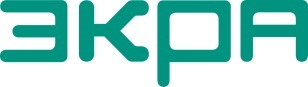 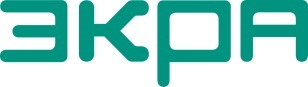 Бланк уставок
шкафа определения места повреждения типа ШЭ2607 921с версией ПО ______________Группа уставок № ___Бланк уставок комплекта 01Таблица 1.1 – Основные технические данные комплекта 01Название линии ________________________________________________________________________                                                                       Название подстанции (станции) __________________________________________________________Причина выдачи уставок ________________________________________________________________Таблица 1.2 – Цепи ТТ, ТН, ШОН (Служебные параметры) комплекта 01Таблица 1.3 – Выбор линии (уставки ОМП) комплекта 01Параметры однородной линии комплекта 01Таблица 1.4 – Параметры линии комплекта 01Таблица 1.5 – Параметры линии комплекта 01Примечание: Уставки пусковых органов заданы в относительных единицах относительно базисного значения.Параметры неоднородной линии комплекта 01Таблица 1.6 – Параметры участка линии комплекта 01Продолжение таблицы 1.6Таблица 1.7 – Параметры ответвлений в конце участка линии комплекта 01Уставки ОМП комплекта 01Таблица 1.8 – Уставки пуска ОМП комплекта 01Таблица 1.9 – Уставки пуска ОМП на сигнализацию комплекта 01 Таблица 1.10 – Уставки логики пуска ОМП комплекта 011.2 Конфигурирование переключателей, дискретных входов, выходных реле и светодиодов сигнализации комплекта 01Каждый указанный в таблицах логический сигнал может быть назначен только на один из физических входов. Если логическому сигналу необходимо задать значение логического нуля «0» – из списка сигналов выбрать значение «–».Если логическому сигналу необходимо задать значение логической единицы «1» – из списка сигналов выбрать значение «400 ВывФункции».Таблица 1.11 – Конфигурирование дискретных входов для групп уставок комплекта 01Таблица 1.12 – Конфигурирование электронных ключей для групп уставок комплекта 01Таблица 1.13 – Конфигурирование дискретных входов комплекта 01Таблица 1.15 – Конфигурирование выходных реле комплекта 01Таблица 1.15 – Конфигурирование светодиодов комплекта 01Таблица 1.16 – Настройка светодиодов комплекта 01Дополнительные требования______________________________________________________________________________________________________________________________________________________________________________________________________________________________________________________________________________________________________________________________________________________________________________________________________________________________________________________________________________________________________________________________________________________________________________________________________________________________________________________________________________________________________________________________________________________________________________________________________________________________________________________________________________________________________________________________________________________________________________________________________________________________________________________ОбъектПрисоединениеБазисное 
напряжение
переменного
тока, Uбаз ВОперативное напряжение
постоянного
тока, ВБазисныйток Iбаз, АДата выпускаЗаводской номерНаименование величинЗначения величинТоковая цепь В2 1)(используется / не используется)не используетсяТоковая цепь 3Io // линии(используется / не используется)1)Для первичных схем с одним выключателем, две системы шин с обходным выключателем токовая цепь В2
не используется.  Для первичной схемы с двумя выключателями, с ремонтной перемычкой токовая цепь В2 используется.1)Для первичных схем с одним выключателем, две системы шин с обходным выключателем токовая цепь В2
не используется.  Для первичной схемы с двумя выключателями, с ремонтной перемычкой токовая цепь В2 используется.Наименование величинЗначения величинВыбор линии (однородная / неоднородная)Примечание: выбор линии определяет модель ЛЭП, которую контролирует терминал ОМП.Примечание: выбор линии определяет модель ЛЭП, которую контролирует терминал ОМП.Длина линии, км(0,01 –10000,00)Удельные сопротивления первичные, Ом/км (0,0001 – 100,0000)Удельные сопротивления первичные, Ом/км (0,0001 – 100,0000)Удельные сопротивления первичные, Ом/км (0,0001 – 100,0000)Удельные сопротивления первичные, Ом/км (0,0001 – 100,0000)Удельные сопротивления первичные, Ом/км (0,0001 – 100,0000)Удельные сопротивления первичные, Ом/км (0,0001 – 100,0000)Длина линии, км(0,01 –10000,00)линии прямой
последовательностилинии прямой
последовательностилинии нулевой
последовательностилинии нулевой
последовательностивзаимной индукции линии с параллельной линиейвзаимной индукции линии с параллельной линиейДлина линии, км(0,01 –10000,00)Наименование величинЗначения величинDT21 Задержка взятия данных ОМП(0.02 – 0.06) сНомеручастка линии, №Длина участка линии, км(0,001 -10000,000)Удельные сопротивления первичные, Ом/км (0,0001 - 9999,9998)Удельные сопротивления первичные, Ом/км (0,0001 - 9999,9998)Удельные сопротивления первичные, Ом/км (0,0001 - 9999,9998)Удельные сопротивления первичные, Ом/км (0,0001 - 9999,9998)Удельные сопротивления первичные, Ом/км (0,0001 - 9999,9998)Удельные сопротивления первичные, Ом/км (0,0001 - 9999,9998)Номеручастка линии, №Длина участка линии, км(0,001 -10000,000)участка линии прямой
последовательностиучастка линии прямой
последовательностиучастка линии нулевой
последовательностиучастка линии нулевой
последовательностивзаимной индукции участка линиис параллельной линиейвзаимной индукции участка линиис параллельной линиейНомеручастка линии, №Длина участка линии, км(0,001 -10000,000)123456789Номеручастка линии, №Удельные проводимости первичные, мкСм/км (0,0001 - 9999,9998)Удельные проводимости первичные, мкСм/км (0,0001 - 9999,9998)Удельные проводимости первичные, мкСм/км (0,0001 - 9999,9998)Удельные проводимости первичные, мкСм/км (0,0001 - 9999,9998)Номеручастка линии, №участка линии прямой
последовательностиучастка линии прямой
последовательностиучастка линии нулевой
последовательностиучастка линии нулевой
последовательностиНомеручастка линии, №123456789Примечание: таблица заполняется при наличие участков неоднородности с распределенными параметрамиПримечание: таблица заполняется при наличие участков неоднородности с распределенными параметрамиПримечание: таблица заполняется при наличие участков неоднородности с распределенными параметрамиПримечание: таблица заполняется при наличие участков неоднородности с распределенными параметрамиПримечание: таблица заполняется при наличие участков неоднородности с распределенными параметрамиНомеручастка линии, №Длина участка линии, км(0,001 -10000,000)Параметры линии ответвлений(0,0001 - 9999,9998)Параметры линии ответвлений(0,0001 - 9999,9998)Параметры линии ответвлений(0,0001 - 9999,9998)Параметры линии ответвлений(0,0001 - 9999,9998)Параметры эквивалентной нагрузки на ответвление (0,0001 - 9999,9998)Параметры эквивалентной нагрузки на ответвление (0,0001 - 9999,9998)Параметры эквивалентной нагрузки на ответвление (0,0001 - 9999,9998)Параметры эквивалентной нагрузки на ответвление (0,0001 - 9999,9998)Номеручастка линии, №Длина участка линии, км(0,001 -10000,000)Удельные сопротивления, первичные участка линии прямой
последовательности, Ом/кмУдельные сопротивления, первичные участка линии прямой
последовательности, Ом/кмУдельные сопротивления, первичные участка линии нулевой
последовательности, Ом/кмУдельные сопротивления, первичные участка линии нулевой
последовательности, Ом/кмсопротивления,первичные участка линии прямой
последовательности, Омсопротивления,первичные участка линии прямой
последовательности, Омсопротивления первичные, участка линии нулевой
последовательности, Омсопротивления первичные, участка линии нулевой
последовательности, ОмНомеручастка линии, №Длина участка линии, км(0,001 -10000,000)123456789Примечание: таблица заполняется при наличии ответвлений в конце участка неоднородности, напротив соответствующей позиции (участка). При отсутствии ответвлений поля остаются незаполненными.Примечание: таблица заполняется при наличии ответвлений в конце участка неоднородности, напротив соответствующей позиции (участка). При отсутствии ответвлений поля остаются незаполненными.Примечание: таблица заполняется при наличии ответвлений в конце участка неоднородности, напротив соответствующей позиции (участка). При отсутствии ответвлений поля остаются незаполненными.Примечание: таблица заполняется при наличии ответвлений в конце участка неоднородности, напротив соответствующей позиции (участка). При отсутствии ответвлений поля остаются незаполненными.Примечание: таблица заполняется при наличии ответвлений в конце участка неоднородности, напротив соответствующей позиции (участка). При отсутствии ответвлений поля остаются незаполненными.Примечание: таблица заполняется при наличии ответвлений в конце участка неоднородности, напротив соответствующей позиции (участка). При отсутствии ответвлений поля остаются незаполненными.Примечание: таблица заполняется при наличии ответвлений в конце участка неоднородности, напротив соответствующей позиции (участка). При отсутствии ответвлений поля остаются незаполненными.Примечание: таблица заполняется при наличии ответвлений в конце участка неоднородности, напротив соответствующей позиции (участка). При отсутствии ответвлений поля остаются незаполненными.Примечание: таблица заполняется при наличии ответвлений в конце участка неоднородности, напротив соответствующей позиции (участка). При отсутствии ответвлений поля остаются незаполненными.Примечание: таблица заполняется при наличии ответвлений в конце участка неоднородности, напротив соответствующей позиции (участка). При отсутствии ответвлений поля остаются незаполненными.№НаименованиеЗначениеЗначение№Наименованиев абсолютныхв относительных1Ток срабатывания ПО 3Iо пуска, А(0,05.IБАЗ…5.IБАЗ  шаг 0,01)2Ток срабатывания ПО I1 пуска, А(0,05.IБАЗ…2.IБАЗ  шаг 0,01)3Ток срабатывания ПО I2 пуска, А(0,05.IБАЗ….IБАЗ  шаг 0,01)4Ток срабатывания ПО 3Iо пуска по dI, А(0,05.IБАЗ…2.IБАЗ  шаг 0,01)5Ток срабатывания ПО приращения 3Iо, А(0,05.IБАЗ…2.IБАЗ  шаг 0,01)6Ток срабатывания ПО I1 пуска по dI, А(0,5.IБАЗ…2.IБАЗ  шаг 0,01)7Ток срабатывания ПО приращения I1, А(0,05.IБАЗ…2.IБАЗ  шаг 0,01)8Ток срабатывания ПО I2 пуска по dI, А(0,5.IБАЗ…2.IБАЗ  шаг 0,01)9Ток срабатывания ПО приращения I2, А(0,5.IБАЗ…2.IБАЗ  шаг 0,01)10DT1 Время пуска по dI, с(0,10…25 шаг 0,01)№НаименованиеЗначениеЗначение№Наименованиев абсолютныхв относительных1Ток срабатывания ПО 3Iо на сигнализацию, А(0,025.IБАЗ…4.IБАЗ  шаг 0,001)2Отношение 3Io/I1, %(3…100 шаг 1)3Ток срабатывания ПО I1, А(0,04.IБАЗ…4.IБАЗ  шаг 0,01)4Ток срабатывания ПО I2, А(0,025.IБАЗ…4.IБАЗ  шаг 0,01)5Отношение  I2/I1, %(3…100 шаг 1)6Напряжение срабатывания ПО 3Uо, В(3,0UБАЗ…100UБАЗ  шаг 0,1)7Напряжение срабатывания ПО U1, В(3,0UБАЗ …100UБАЗ  шаг 0,1)8Напряжение срабатывания ПО U2, В(3,0UБАЗ …100UБАЗ  шаг 0,1)9DT2 Время задержки на пуск сигнализации, с(0,00…200 шаг 0,01)№НаименованиеЗначение1XB1 Пуск ОМП по I (не предусмотрен, предусмотрен)2XB2 Пуск ОМП по dIo (не предусмотрен, предусмотрен)3XB3 Пуск ОМП по dI1 (не предусмотрен, предусмотрен)4XB4 Пуск ОМП по dI2 (не предусмотрен, предусмотрен)5XB5 Пуск сигнализации ОМП по 3Uo (не предусмотрен, предусмотрен)6XB6 Пуск сигнализации ОМП по U1(не предусмотрен, предусмотрен)7XB7 Пуск сигнализации ОМП по U2(не предусмотрен, предусмотрен)8XB8 Пуск сигнализации ОМП по 3Io(не предусмотрен, предусмотрен)9XB9 Пуск сигнализации ОМП по I1(не предусмотрен, предусмотрен)10XB10 Пуск сигнализации ОМП по I2(не предусмотрен, предусмотрен)11XB11 Пуск сигнализации ОМП по Io/I1(не предусмотрен, предусмотрен)12XB12 Пуск сигнализации ОМП по I2/I1(не предусмотрен, предусмотрен)13XB13 Пуск сигнализации РПО(не предусмотрен, предусмотрен)Логические сигналыЛогический сигнал назначен на дискретный вход № (по умолчанию)Ввести № дискретного входаПрием 0 бита группы уставок по входу №–Прием 1 бита группы уставок по входу №–Прием 2 бита группы уставок по входу №–Логические сигналыЛогический сигнал назначен на дискретный вход № (по умолчанию)Ввести №дискретного входаПрием сигнала выбора 1 группы уставок по входу N451 1 группа уставокПрием сигнала выбора 2 группы уставок по входу N453 2 группа уставокПрием сигнала выбора 3 группы уставок по входу N455 3 группа уставокПрием сигнала выбора 4 группы уставок по входу N457 4 группа уставокПрием сигнала выбора 5 группы уставок по входу N459 5 группа уставокПрием сигнала выбора 6 группы уставок по входу N461 6 группа уставокПрием сигнала выбора 7 группы уставок по входу N463 7 группа уставокЛогические сигналыЛогический сигнал назначен на дискретный вход№ (по умолчанию)Ввести № дискретного входаПриём сигнала отключения по входу №1 Откл. РЗПримечание: 1. Селективный принцип: сигнал «Отключение от РЗ» назначается на дискретный вход терминала (по умолчанию – «Вход N1»).2. Неселективный принцип: сигнал «Отключение от РЗ» назначается на 400-й логический сигнал «Вывод функции» (логическая единица).Примечание: 1. Селективный принцип: сигнал «Отключение от РЗ» назначается на дискретный вход терминала (по умолчанию – «Вход N1»).2. Неселективный принцип: сигнал «Отключение от РЗ» назначается на 400-й логический сигнал «Вывод функции» (логическая единица).Примечание: 1. Селективный принцип: сигнал «Отключение от РЗ» назначается на дискретный вход терминала (по умолчанию – «Вход N1»).2. Неселективный принцип: сигнал «Отключение от РЗ» назначается на 400-й логический сигнал «Вывод функции» (логическая единица).Логические сигналыДискретный сигнал (по умолчанию)Ввести № дискретного сигналаВывод на выходное реле К1 дискретного сигнала N -Вывод на выходное реле К2 дискретного сигнала N -Вывод на выходное реле К3 дискретного сигнала N -Вывод на выходное реле К4 дискретного сигнала N -Вывод на выходное реле К5 дискретного сигнала N -Вывод на выходное реле К6 дискретного сигнала N -Вывод на выходное реле К7 дискретного сигнала N -Вывод на выходное реле К8 дискретного сигнала N -Вывод на выходное реле К9 дискретного сигнала N-Вывод на выходное реле К10 дискретного сигнала N-Вывод на выходное реле К11 дискретного сигнала N-Вывод на выходное реле К12 дискретного сигнала N -Вывод на выходное реле К13 дискретного сигнала N -Вывод на выходное реле К14дискретного сигнала N -Вывод на выходное реле К15 дискретного сигнала N -Вывод на выходное реле К16 дискретного сигнала N-Логические сигналыДискретный сигнал (по умолчанию)Задаваемое значениедискретного сигналаСветодиод 1 от дискретного сигнала N 113 Пуск ОМП по IСветодиод 2 от дискретного сигнала N 114 Пуск ОМП по dIoСветодиод 3 от дискретного сигнала N115 Пуск ОМП по dI1Светодиод 4 от дискретного сигнала N 116 Пуск ОМП по dI2Светодиод 5 от дискретного сигнала N 117  Сигнализация ПО 3UoСветодиод 6 от дискретного сигнала N 118  Сигнализация ПО U1Светодиод 7 от дискретного сигнала N 119  Сигнализация ПО U2Светодиод 8 от дискретного сигнала N120 Сигнализация ПО 3IoСветодиод 9 от дискретного сигнала N121  Сигнализация ПО I1Светодиод 10 от дискретного сигнала N122  Сигнализация ПО I2Светодиод 11 от дискретного сигнала N 123 Сигнализация ПО Io/I1Светодиод 12 от дискретного сигнала N124 Сигнализация ПО I2/I1Светодиод 13 от дискретного сигнала N125 Сигнализация откл. от РЗСветодиод 14 от дискретного сигнала N Светодиод 15 от дискретного сигнала N Светодиод 17 от дискретного сигнала N Светодиод 18 от дискретного сигнала N Светодиод 19 от дискретного сигнала NСветодиод 20 от дискретного сигнала NСветодиод 21 от дискретного сигнала NСветодиод 22 от дискретного сигнала NСветодиод 23 от дискретного сигнала NСветодиод 24 от дискретного сигнала N Светодиод 25 от дискретного сигнала N Светодиод 26 от дискретного сигнала N Светодиод 27 от дискретного сигнала N -Светодиод 28 от дискретного сигнала N -Светодиод 29 от дискретного сигнала N-Светодиод 30 от дискретного сигнала N -Светодиод 31 от дискретного сигнала N -Светодиод 32 от дискретного сигнала N-№ светодиодаНастройка светодиодов(по умолчанию)Настройка светодиодов(по умолчанию)Настройка светодиодов(по умолчанию)Настройка светодиодовНастройка светодиодовНастройка светодиодов№ светодиодафиксациисрабаты-ваниянеисправностификсациисрабаты-ваниянеисправностиСветодиод 1 VV-Светодиод 2V V -Светодиод 3V V -Светодиод 4VV-Светодиод 5V V -Светодиод 6V V -Светодиод 7VV-Светодиод 8V V -Светодиод 9 V V-Светодиод 10VV -Светодиод 11V V -Светодиод 12V V-Светодиод 13V-Светодиод 14V -Светодиод 15V -Режим теста---Светодиод 17V-Светодиод 18V -Светодиод 19V -Светодиод 20V-Светодиод 21 V -Светодиод 22V -Светодиод 23V-Светодиод 24V -Светодиод 25V -Светодиод 26V-Светодиод 27V --Светодиод 28V --Светодиод 29V --Светодиод 30V--Светодиод 31V --Светодиод 32V --Расчет выполнилКураторНачальник ЦСРЗА(подпись) (ФИО)Дата